О внесении изменения в решение Совета Тбилисского сельского поселения Тбилисского района от 25 января 2019 года № 434 «Об утверждении Положения  о размерах и порядке оплаты труда работников администрации Тбилисского сельского поселения Тбилисского района, замещающих должности, не являющиеся должностями муниципальной службы»В целях реализации положений статей 130, 134 Трудового кодекса Российской Федерации, руководствуясь Указом Президента Российской Федерации от 7 мая 2012 года № 597 «О мероприятиях по реализации государственной социальной политики», статьей 15 решения Совета Тбилисского сельского поселения Тбилисского района от 24 декабря 2021 года № 162 «О бюджете Тбилисского сельского поселения Тбилисского района на 2022 год», статьей 26, 58 устава Тбилисского сельского поселения Тбилисского района, Совет Тбилисского сельского поселения Тбилисского района р е ш и л:Внести следующие изменения в решение  Совета   от  25 января 2019 года № 434 «Об утверждении  Положения  о размерах и порядке оплаты труда работников  администрации Тбилисского сельского поселения Тбилисского района, замещающих должности, не являющиеся должностями муниципальной службы»: Изложить пункт 2  «Положения о размерах и порядке оплаты труда работников  администрации Тбилисского сельского поселения Тбилисского района, замещающих должности, не являющиеся должностями муниципальной службы» в новой редакции:«2. Размеры должностных окладовДолжностные оклады Работников устанавливаются в следующих размерах:Отделу делопроизводства и организационно-кадровой работы администрации Тбилисского сельского поселения Тбилисского района (Воронкин) разместить настоящее решение на официальном сайте администрации Тбилисского сельского поселения Тбилисского района в информационно-телекоммуникационной сети «Интернет», а также обеспечить опубликование в сетевом издании «Информационный портал Тбилисского района».	3. Решение вступает в силу со дня его опубликования и распространяет свое действие на правоотношения, возникшие с 1 октября 2022 года. Председатель Совета Тбилисского сельского поселения Тбилисского района							Е.Б. СамойленкоГлава Тбилисского сельскогопоселения Тбилисского района                                                А.Н. Стойкин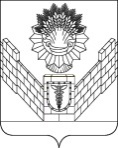 СОВЕТТБИЛИССКОГО СЕЛЬСКОГО ПОСЕЛЕНИЯТБИЛИССКОГО РАЙОНАРЕШЕНИЕот 21.10.2022 г.                                                                             № 214ст-ца ТбилисскаяНаименование должностиРазмер месячного должностного оклада (рублей)Главный специалист по внутреннему финансовому контролю10 981,0Главный специалист отдела по землеустройству и жилищно-коммунальному хозяйству10 981,0Эксперт-бухгалтер6 076,0Эксперт-экономист6 076,0Эксперт по муниципальному имуществу6 076,0Эксперт по ГО и ЧС6 076,0Эксперт по закупкам6 076,0Эксперт по защите прав потребителей, торговле и бытовому обслуживанию населения6 076,0Эксперт по культуре и спорту6 076,0Эксперт по организационно-массовой работе6 076,0Эксперт по кадрам6 076,0Эксперт по оказанию муниципальных услуг населению, ведению похозяйственного учета, организации работы архива6 076,0